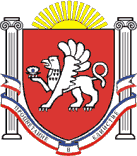 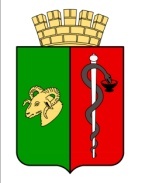 ЕВПАТОРИЙСКИЙ ГОРОДСКОЙ СОВЕТ
РЕСПУБЛИКИ КРЫМР Е Ш Е Н И Е                                                                                              II созывСессия №3910.12.2021                                       г. Евпатория                                         №2-39/19О даче согласия на прием в муниципальнуюсобственность муниципального образования городской   округ   Евпатория Республики                                                                                             Крым   движимого имущества из  государственной собственности                                                                                              Республики Крым В соответствии со ст.35 Федерального закона Российской Федерации от 06.10.2003            № 131-ФЗ «Об общих принципах организации местного самоуправления в Российской Федерации», ст. 27 Закона Республики Крым от 21.08.2014 № 54-ЗРК «Об основах местного самоуправления в Республике Крым», Законом Республики Крым от 08.08.2014 № 46-ЗРК «Об управлении и распоряжении государственной собственностью Республики Крым»,           Порядком управления и распоряжения имуществом, находящимся в собственности муниципального образования городской округ Евпатория Республики Крым, утвержденным решением Евпаторийского городского совета от 05.09.2019 № 1-95/3, принимая во внимание письмо Министерства культуры Республики Крым от 10.08.2021 № 01-22/3079-09, для использования в учебной деятельности муниципального бюджетного учреждения дополнительного образования «Евпаторийская детская школа искусств» муниципального образования городской округ Евпатория Республики Крым, руководствуясь Уставом муниципального образования городской округ Евпатория Республики Крым,городской совет РЕШИЛ:1. Дать согласие на прием в собственность муниципального образования городской округ Евпатория Республики Крым из государственной собственности Республики Крым движимого имущества – пианино НР122, с серийным номером 356221.            2. Поручить администрации города Евпатории Республики Крым представить данное  решение в Министерство культуры Республики Крым для подготовки распоряжения Совета министров Республики Крым.            3. Настоящее решение вступает в силу со дня его принятия и подлежит                    обнародованию на официальном сайте Правительства Республики Крым – http://rk.gov.ru             в разделе: муниципальные  образования, подраздел  –  Евпатория, а  также  на  официальном сайте   муниципального   образования   городской   округ    Евпатория   Республики Крым -http://my-evp.ru в разделе Документы, подраздел - Документы городского совета в информационно-телекоммуникационной сети общего пользования.            4. Контроль за исполнением настоящего решения возложить на главу администрации города Евпатории Республики Крым Тихончука Р.Г.Врио председателя Евпаторийскогогородского совета Республики Крым                                                            Э.М. Леонова